
Kontrakt för placering utanför Nacka kommun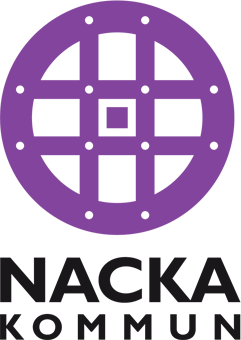 Utdrag ur Nacka kommuns allmänna bestämmelser och taxebestämmelser:(Reglerna i sin helhet finns att läsa på www.nacka.se)Rätt till plats
Barn i åldern 1-12 år som är folkbokförda i Nacka kommun har rätt till plats inom förskola och fritidshem om vårdnadshavaren förvärvsarbetar, studerar, är arbetssökande eller föräldraledig. Förskola, 1-6 år Allmän förskola, 3-6 år (från hösten det år barnet fyller tre år) Fritidshem, 6-9 år Öppen fritidsverksamhet, 10-12 år AvgiftVårdnadshavare betalar avgift till Nacka kommun enligt Nacka kommuns taxebestämmelserÖppettiderFörskolor och fritidshem ska ha öppet 06.30-18.00 alla helgfria vardagar utom midsommarafton, julafton och nyårsafton. För pedagogisk omsorg är öppettiderna 07.00-17.00. Anordnaren ska erbjuda verksamhet vid tillfällig stängning.Vistelsetid vid arbete och studierOmsorgstid baseras enligt skollagen endast på föräldrarnas arbetstid, studietid och resa till och från arbets-/studieplatsen.Vistelsetid för arbetssökandeArbetssökande har rätt till plats på förskola med en vistelsetid på högst 25 timmar per vecka och på fritidshem med en vistelsetid på högst 10 timmar per vecka. När du får arbete eller börjar studera har du rätt till check för längre vistelsetid. Även kurser och arbetsmarknadsåtgärder genom arbetsförmedlingens försorg ger rätt till längre vistelsetid.Vistelsetid för föräldraledigaFöräldralediga har rätt till plats på förskola med en vistelsetid på högst 25 timmar per vecka och på fritidshem med en vistelsetid på högst 10 timmar per vecka. Förändring av vistelsetidVårdnadshavare som behöver ändra sin kontrakterade vistelsetid ska meddela detta snarast möjligt, dock senast 30 dagar innan förändringen ska börja gälla. Uppsägning av platsUppsägningstiden är en månad. Det gäller även vid byte av anordnare. Anordnaren kan komma överens med dig om kortare uppsägningstid. Uppsägning görs via Nacka kommuns e-tjänst.KontrollNacka kommun har rätt att begära in uppgifter för att kontrollera rätten till check och vistelsetid.Barnets namn:Personnummer:Personnummer:Personnummer:Vistelsetid: (Timmar/vecka)Vistelsetid gäller från och med:Vistelsetid gäller från och med:Vistelsetid gäller från och med:Namn (vårdnadshavare 1):Personnummer:Personnummer:Personnummer:Adress:Adress:Adress:Adress:Telefonnummer:Sysselsättning:Sysselsättning:Sysselsättning:       Arbetar/studerar       Föräldraledig       ArbetssökandeNamn (vårdnadshavare 2):Personnummer:Personnummer:Personnummer:Adress:Adress:Adress:Adress:Telefonnummer:Sysselsättning:Sysselsättning:Sysselsättning:       Arbetar/studerar       Föräldraledig       ArbetssökandeUndertecknade vårdnadshavare har tagit del av Nacka kommuns villkor för förskolecheck och taxebestämmelser:
Undertecknade vårdnadshavare har tagit del av Nacka kommuns villkor för förskolecheck och taxebestämmelser:
Undertecknade vårdnadshavare har tagit del av Nacka kommuns villkor för förskolecheck och taxebestämmelser:
Undertecknade vårdnadshavare har tagit del av Nacka kommuns villkor för förskolecheck och taxebestämmelser:
Datum:Datum:Datum:Datum:Vårdnadshavarens namnteckning:Vårdnadshavarens namnteckning:Vårdnadshavarens namnteckning:Vårdnadshavarens namnteckning:Förskola, skola eller kommun:Organisationsnummer:Organisationsnummer:Organisationsnummer:BankkontoE-postadress:E-postadress:E-postadress:Adress:Adress:Adress:Adress:Kontaktperson, namn och telefonnummer:Kontaktperson, namn och telefonnummer:Kontaktperson, namn och telefonnummer:Kontaktperson, namn och telefonnummer:Ansvarig persons namnteckning:Ansvarig persons telefonnummer:Ansvarig persons telefonnummer:Ansvarig persons telefonnummer: